Российская  Федерация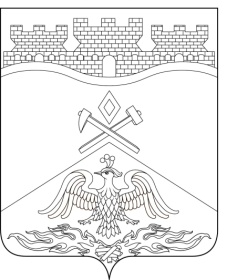 Ростовская  областьг о р о д   Ш а х т ы ГОРОДСКАЯ ДУМА                РЕШЕНИЕ № 395-го заседания городской Думы города ШахтыПринято 15 декабря 2020 годаО внесении изменений в «Положение о муниципальной службе в городе Шахты»В соответствии с Федеральным законом от 27.07.2004 №79-ФЗ 
«О государственной гражданской службе в РФ», Федеральным законом от 02.03.2007 №25-ФЗ «О муниципальной службе в РФ», Федеральным законом от 25.12.2008 №273-ФЗ «О противодействии коррупции», Областным законом от 09.10.2007 №786-ЗС «О муниципальной службе в Ростовской области», городская Дума города ШахтыРЕШИЛА:Внести в «Положение о муниципальной службе в городе Шахты», утвержденное решением городской Думы города Шахты от 28.02.2008 №425 следующие изменения:часть 3 статьи 8 изложить в следующей редакции:«3. Муниципальный служащий, являющийся руководителем органа местного самоуправления, заместитель указанного муниципального служащего в целях исключения конфликта интересов не могут представлять интересы муниципальных служащих в выборном профсоюзном органе данного органа местного самоуправления в период замещения ими соответствующей должности.»;во втором предложении части 4 статьи 11 после слов «трудовую книжку» дополнить словами «(при наличии)»;в статье 12:во втором предложении части 1 слова «указанным федеральным законодательством» заменить словами «Федеральным законом «О муниципальной службе в Российской Федерации»;часть 6 изложить в следующей редакции:«6. Взыскания за совершение коррупционных правонарушений применяются не позднее шести месяцев со дня поступления информации о совершении муниципальным служащим коррупционного правонарушения, не считая периодов временной нетрудоспособности муниципального служащего, нахождения его в отпуске, и не позднее трех лет со дня  совершения им коррупционного правонарушения. В указанные сроки не включается время производства по уголовному делу.»;в пункте 6 части 3 статьи 13 слова «страховое свидетельство обязательного пенсионного страхования» заменить словами «документов, подтверждающих регистрацию в системе индивидуального (персонифицированного) учета»;в части 1 статьи 17:пункт 5 изложить в следующей редакции:«5) ведение личных дел и трудовых книжек (при наличии) лиц, замещающих муниципальные должности и работающих на постоянной основе, муниципальных служащих, формирование сведений о трудовой деятельностиза период прохождения муниципальной службы муниципальным служащим и представление указанных сведений в порядке, установленном законодательством Российской Федерации об индивидуальном (персонифицированном) учете в системе обязательного пенсионного страхования, для хранения в информационных ресурсах Пенсионного фонда Российской Федерации;»;в пункте 17 слова «страховых свидетельств обязательного пенсионного страхования» заменить словами «документов, подтверждающих регистрацию в системе индивидуального (персонифицированного) учета».Настоящее решение вступает в силу со дня его официального опубликования.Контроль за исполнением настоящего решения возложить на главу Администрации города Шахты А.В. Ковалева и комитет городской Думы города Шахты по местному самоуправлению и молодежной политике (О.Н. Данилов).Исполняющий обязанностипредседателя городской Думы - глава города Шахты	К. Корнеев15 декабря 2020 годаРазослано: Управлению региональной и муниципальной политики Правительства РО, Администрации г.Шахты, КСП г.Шахты, прокуратуре, СМИ, дело.